الجمهورية الجزائرية الديمقراطية الشعبية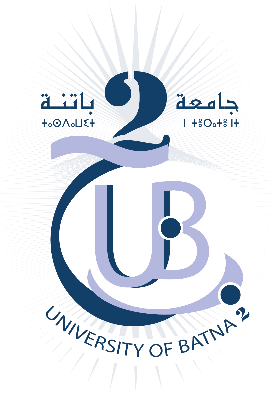 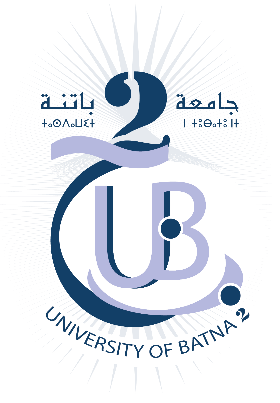 République Algérienne Démocratique et Populaireوزارة التعليم العالي والبحث العلميMinistère de l’Enseignement Supérieur et de la Recherche Scientifiqueجامعة الشهيد مصطفى بن بولعيد – باتنة 2Université Mustapha Benboulaïd – Batna 2كلية علوم الطبيعة والحياةFaculté des Sciences de la Nature et de la VieقسمDépartement Biologie des organismesThémeExploration biochimique du métabolisme lipidiquePrésenté par :Etudiant 1Etudiant 2Etudiant 3Année universitaire : 2021/2022Sommaire Itroduction Liste des tableauxListe des figuresChapitre II.1.titre 1…………………………………………………………………………………pageI.1.1. sous titre 1………………………………………………………………………...I.1.1.1. sous  sous titre 1………………………………………………………………..I.2. titre 2……………………………………………………………………………….I.2.1.. sous titre 2………………………………………………………………………..Chapitre IIII.1. titre 1…………………………………………………………………………………..II.1.1. sous titre 1……………………………………………………………………………ConclusionRéférences bibliographiquesTheme des étudiants du groupe 1 : Exploration biochimique du métabolisme lipidique : Chapitre I. Les lipoprotéinesChapitre II. Classification des dyslipoprotéinémiesChapitre II. AthéroscléroseChapitre III. Anomalies du métabolisme des sphingolipides : sphingolipidosesChapitre IV. Déficits enzymatiques du métabolisme des lipidesThéme des étudiants du deuxiéme groupe : Le Foie Chapitre I. Les hépatites aigues et chroniques.Chpitre II. La cytolyse hépatiqueChapitre III. La cirrhoseChapitre IV. L'insuffisance hépato cellulaireChapitre V. L’ictère.IntroductionChapitre ITITRE Chapitre IITITRETypographie et mise en page Format du papier : A4 (210 mm × 297 mm) Marges : Normales (2,5 cm de chaque côté) Caractère du texte : Times New Roman Taille du caractère : 12 points (corps du texte et titres des tableaux et des figures) ; 10 points(texte détaillé et commentaires des tableaux et figures). Les mots latins ou d’origine latine sont écrits en caractère italique et ne portent jamais d’accent (exemple : noms des espèces, in vitro,in vivo...). Titres : Utilisez les subdivisions en arborescence numérique. Interlignes et alignement du texte : Texte justifié. Indentation de la première ligne de chaque paragraphe : 1 cm par rapport aux lignes qui suivent ; Interligne de 1,5 dans le corps du texte (interligne simple dans le texte des commentaires des figures et tableaux). Espacement entre paragraphes : 10 points. Pagination : Chiffres romains en minuscule (i, ii, iii...) dans la préface (depuis le sommairejusqu’à la liste des abréviations) et des chiffres arabes à compter de l’introduction jusqu’à la conclusion . La pagination doit être centrée en bas de page. Le nombre de pages de l’exposé (de l’introduction à la conclusion) doit être au minimum 10 et au maximum 15 pages.3. Tableaux et figures (illustrations) Les tableaux, figures et autres illustrations doivent apparaître dans le corps du texte en languede rédaction (en Français). Les tableaux/figures de grand format peuvent apparaître dans des pages à orientation ‘’paysage’’ séparées juste après leur renvoi dans le texte. Les figures sont numérotées par des chiffres arabes d’une manière continue tout au long du l’exposé. Le titre des figures est centré en bas (avec référence) (Times New Roman, 12 points, interligne simple), les commentaires sont centrés en bas (Times New Roman, 10 points, interligne simple). Les tableaux sont numérotés par des chiffres arabes d’une manière continue tout au long du l’exposé. Le titre des tableaux est centré en haut (avec référence) (Times New Roman, 12 points, interligne simple), les commentaires sont centrés en bas (Times New Roman, 10 points, interligne simple).